Προβλήματα κλασμάτων με πολλαπλασιασμό                                            ψάχνω μέρος = κάνω πολ/σμο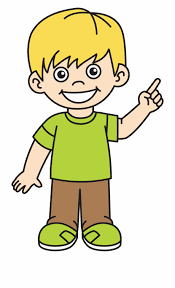 ΠαράδειγμαΜία τάξη έχει 24 μαθητές και πήγαν στην εκδρομή τα 5/6. Πόσοι μαθητές πήγαν στην εκδρομή;Τι ξέρω;   Όλοι οι μαθητές είναι 24Στην εκδρομή πήγε ένα μέρος των μαθητών (τα 5/6)Τι πρέπει να βρω;Πρέπει να βρω το μέρος (τα 5/6 των μαθητών)                                  Άρα κάνω πολλαπλασιασμό                                                     		 24 χ 5/6 = 120/6 = 20 μαθητές	Άρα στην εκδρομή πήγαν 20 μαθητές.